PENNSYLVANIA PUBLIC UTILITY COMMISSIONHarrisburg, PA  17105-3265Petition of Sunoco Pipeline, L.P.			:for a finding that a building to shelter the 		:Walnut Bank valve control station			:in Wallace Township, Chester County,		:		P-2014-2411941Pennsylvania is reasonably necessary for the 	:convenience or welfare of the public			:Petition of Sunoco Pipeline, L.P.			:for a finding that a building to shelter the 		:Middletown Junction valve control station		:in Lower Swatara Township, Dauphin County,	:		P-2014-2411943Pennsylvania is reasonably necessary for the 	:convenience or welfare of the public			:Petition of Sunoco Pipeline, L.P.			:for a finding that a building to shelter the 		:Cramer pump station in East Wheatfield Township,	:Indiana County, Pennsylvania			:		P-2014-2411944is reasonably necessary for the 			:convenience or welfare of the public			:Petition of Sunoco Pipeline, L.P.			:for a finding that a building to shelter the 		:Old York Road valve control station			:in Fairview Township, York County,			:		P-2014-2411945Pennsylvania is reasonably necessary for the		:convenience or welfare of the public			:Petition of Sunoco Pipeline, L.P.			:for a finding that a building to shelter the 		:Conodoquist River West valve control station in	:North Middleton Township, Cumberland County,	:		P-2014-2411946Pennsylvania is reasonably necessary			: for the convenience or welfare of the public		:Petition of Sunoco Pipeline, L.P.			:for a finding that a building to shelter the 		:Juniata River West valve control station		:in Frankston Township, Blair County,		:		P-2014-2411948Pennsylvania is reasonably necessary			: for the convenience or welfare of the public		:Petition of Sunoco Pipeline, L.P.			:for a finding that a building to shelter the 		:West Conemaugh River valve control station	:in Derry Township, Westmoreland County,		:		P-2014-2411951Pennsylvania is reasonably necessary			: for the convenience or welfare of the public		:Petition of Sunoco Pipeline, L.P.			:for a finding that a building to shelter the 		:West Loyalhanna Dam valve control station in	:Loyalhanna Township, Westmoreland County,	:		P-2014-2411952Pennsylvania is reasonably necessary			: for the convenience or welfare of the public		:Petition of Sunoco Pipeline, L.P.			:for a finding that a building to shelter the 		:Old Chestnut Lane valve control station		:in Penn Township, Westmoreland County,		:		P-2014-2411953Pennsylvania is reasonably necessary	: for the convenience or welfare of the public		:Petition of Sunoco Pipeline, L.P.			:for a finding that a building to shelter the 		:Old Harmony Road valve control station in		:Hempfield Township, Westmoreland County,	:		P-2014-2411954Pennsylvania is reasonably necessary	: 		for the convenience or welfare of the public		:Petition of Sunoco Pipeline, L.P.			:for a finding that a building to shelter the 		:Youghiogheny River South valve control station	:in Rostraver Township, Westmoreland County,	:		P-2014-2411956Pennsylvania is reasonably necessary			: for the convenience or welfare of the public		:Petition of Sunoco Pipeline, L.P.			:for a finding that a building to shelter the 		:Hollidaysburg pump station in			:Allegheny Township, Blair County,			:		P-2014-2411957Pennsylvania is reasonably necessary for the 	:convenience or welfare of the public			:Petition of Sunoco Pipeline, L.P.			:for a finding that a building to shelter the 		:Monongahela River West valve control station	:in Union Township, Washington County,		:		P-2014-2411958Pennsylvania is reasonably necessary			: for the convenience or welfare of the public		:Petition of Sunoco Pipeline, L.P.			:for a finding that a building to shelter the 		:Ross Road valve control station in			:North Strabane Township, Washington County,	:		P-2014-2411960Pennsylvania is reasonably necessary			: for the convenience or welfare of the public		:Petition of Sunoco Pipeline, L.P.			:for a finding that a building to shelter the 		:Marklesburg pump station and			:Raystown Lake West valve control station		:		P-2014-2411961in Penn Township, Huntingdon County,		:Pennsylvania is reasonably necessary for the 	:convenience or welfare of the public			:Petition of Sunoco Pipeline, L.P.			:for a finding that a building to shelter the 		:Houston-Mark West, Houston-Williams		:and West Pike Street valve control stations		:in Chartiers Township, Washington County,		:		P-2014-2411963Pennsylvania is reasonably necessary			: for the convenience or welfare of the public		:Petition of Sunoco Pipeline, L.P.			:for a finding that a building to shelter the 		:Mount Union pump station				:in Shirley Township, Huntingdon County,		:		P-2014-2411964Pennsylvania is reasonably necessary for the 	:convenience or welfare of the public			:Petition of Sunoco Pipeline, L.P.			:for a finding that a building to shelter the 		:Twin Oaks pump station in				:Upper Chichester Township, Delaware County,	:		P-2014-2411965Pennsylvania is reasonably necessary for the 	:convenience or welfare of the public			:Petition of Sunoco Pipeline, L.P.			:for a finding that a building to shelter the 		:Doylesburg pump station in				:Toboyne Township, Perry County,			:		P-2014-2411967Pennsylvania is reasonably necessary for the 	:convenience or welfare of the public			:Petition of Sunoco Pipeline, L.P.			:for a finding that a building to shelter the 		:Montello pump station and valve control station	:in Spring Township, Berks County,			:		P-2014-2411972Pennsylvania is reasonably necessary for the 	:convenience or welfare of the public			:Petition of Sunoco Pipeline, L.P.			:for a finding that a building to shelter the 		:Mechanicsburg pump station in			:Hampden Township, Cumberland County,		:		P-2014-2411974Pennsylvania is reasonably necessary for the 	:convenience or welfare of the public			:Petition of Sunoco Pipeline, L.P.			:for a finding that a building to shelter the 		:Delmont pump station in				:		P-2014-2411980	Salem Township, Westmoreland County,		:Pennsylvania is reasonably necessary 		:for the convenience or welfare of the public		:FINAL ORDER		In accordance wit te provisions of Section 332() of te Public Utility Code, 66  C.S. §332(h), the decision of Administrative Law Judges David Salapa Elizabeth H. Barnes dated February 23, 2015, has become final without further Commission action; THEREFORE,IT IS ORDERED:1.	That the petition for leave to withdraw 22 of the May 8, 2014 amended petitions of Sunoco Pipeline, L.P. filed in the cases captioned above on February 6, 2015, is granted.2.	That the 22 amended petitions of Sunoco Pipeline, L.P. filed May 8, 2014 in the cases captioned above, are withdrawn.3.	That the dockets at the following are marked closed: 	P-2014-2411941 Wallace Township, Chester County 	P-2014-2411943 Lower Swatara Township, Dauphin County	P-2014-2411944 East Wheatfield Township, Indiana County	P-2014-2411945 Fairview Township, York County	P-2014-2411946 North Middleton Township, Cumberland County	P-2014-2411948 Frankstown Township, Blair County	P-2014-2411951 Derry Township, Westmoreland County	P-2014-2411952 Loyalhanna Township, Westmoreland County	P-2014-2411953 Penn Township, Westmoreland County	P-2014-2411954 Hempfield Township, Westmoreland County	P-2014-2411956 Rostraver Township, Westmoreland County	P-2014-2411957 Allegheny Township, Blair County	P-2014-2411958 Union Township, Washington County	P-2014-2411960 North Strabane Township, Washington County		P-2014-2411961 Penn Township, Huntingdon County	P-2014-2411963 Chartiers Township, Washington County	P-2014-2411964 Shirley Township, Huntingdon County	P-2014-2411965 Upper Chichester Township, Delaware County	P-2014-2411967 Toboyne Township, Perry County	P-2014-2411972 Spring Township, Berks County		P-2014-2411974 Hampden Township, Cumberland CountyP-2014-2411980 Salem Township, Westmoreland County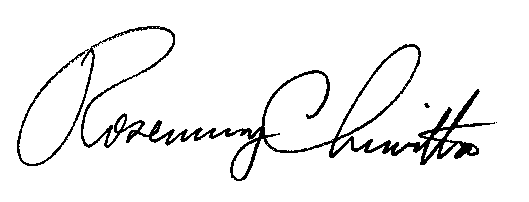 							BY THE COMMISSION,							Rosemary Chiavetta							Secretary(SEAL)ORDER ENTERED: April 22, 2015